РОССИЙСКАЯ ФЕДЕРАЦИЯ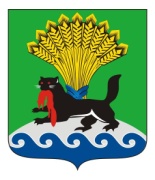 ИРКУТСКАЯ ОБЛАСТЬИРКУТСКОЕ РАЙОННОЕ МУНИЦИПАЛЬНОЕ ОБРАЗОВАНИЕАДМИНИСТРАЦИЯПОСТАНОВЛЕНИЕот «09» декабря 2019 г.					                                                       № 653О реорганизации муниципальных дошкольных образовательныхучреждений Иркутского районного муниципального образованияВ целях повышения эффективности управления муниципальными дошкольными образовательными учреждениями Иркутского районного муниципального образования, в соответствии со ст.ст. 57, 58 Гражданского кодекса Российской Федерации, с п. 4 ч. 1 ст. 9, ч.ч. 10, 11 ст. 22 Федерального закона от 29.12.2012 № 273-ФЗ «Об образовании в Российской Федерации», постановлением администрации Иркутского районного муниципального образования от 14.10.2010 № 6597 «Об утверждении Порядка создания, реорганизации, изменения типа и ликвидации муниципальных учреждений Иркутского районного муниципального образования, а также утверждения уставов муниципальных учреждений Иркутского районного муниципального образования и внесения в них изменений», руководствуясь ст.ст. 39, 45, 54 Устава Иркутского районного муниципального образования, администрация Иркутского районного муниципального образованияПОСТАНОВЛЯЕТ:1. Реорганизовать Муниципальное дошкольное образовательное учреждение Иркутского районного муниципального образования «Карлукский детский сад общеразвивающего вида № 2» (далее - МДОУ ИРМО «Карлукский детский сад общеразвивающего вида № 2») в форме присоединения к нему Муниципального дошкольного образовательного учреждения Иркутского районного муниципального образования «Карлукский детский сад общеразвивающего вида» (далее – МДОУ ИРМО «Карлукский детский сад общеразвивающего вида») с сохранением основных целей деятельности реорганизуемых учреждений.2. Установить, что МДОУ ИРМО «Карлукский детский сад общеразвивающего вида № 2» является правопреемником МДОУ ИРМО «Карлукский детский сад общеразвивающего вида».3. Считать учреждения, указанные в п. 1 настоящего постановления, реорганизованными   с  момента  внесения  в  Единый  государственный  реестр юридических лиц записи о прекращении деятельности МДОУ ИРМО «Карлукский детский сад общеразвивающего вида».4. МДОУ ИРМО «Карлукский детский сад общеразвивающего вида № 2» считать находящимся в ведении Управления образования администрации Иркутского районного муниципального образования.5. В результате реорганизации МДОУ ИРМО «Карлукский детский сад общеразвивающего вида № 2» дополнительно установить следующий адрес места осуществления образовательной деятельности: 664530, Россия, Иркутская область, Иркутский район, д. Карлук, ул. Гагарина, 4 «А». 6. Управлению кадровой политики администрации Иркутского районного муниципального образования уведомить письменно в трехдневный срок с момента подписания настоящего постановления руководителей реорганизуемых учреждений, указанных в п. 1 настоящего постановления, о проведении реорганизации.7. Руководителям МДОУ ИРМО «Карлукский детский сад общеразвивающего вида» и МДОУ ИРМО «Карлукский детский сад общеразвивающего вида № 2»: 1) провести инвентаризацию активов и обязательств реорганизуемых учреждений;2) уведомить в установленном порядке кредиторов реорганизуемых учреждений о предстоящей реорганизации.  8. Руководителю МДОУ ИРМО «Карлукский детский сад общеразвивающего вида»:1) уведомить письменно в течение пяти рабочих дней с момента подписания настоящего постановления, но не позднее, чем за 2 месяца до окончания процесса реорганизации, работников учреждения о начале реорганизации и изменении условий трудового договора;2) подготовить для хранения документы учреждения согласно номенклатуре дел и  передать к моменту окончания процесса реорганизации в МДОУ ИРМО «Карлукский детский сад общеразвивающего вида № 2»;3) по истечении месяца со дня второй публикации в журнале «Вестник государственной регистрации» сведений о реорганизации учреждений, указанных в п. 1 настоящего постановления, обратиться в уполномоченный государственный орган с заявлением о внесении в Единый государственный реестр юридических лиц записи о прекращении деятельности МДОУ ИРМО «Карлукский детский сад общеразвивающего вида»;4) предоставить в Управление образования администрации Иркутского районного муниципального образования документ, подтверждающий факт внесения в Единый государственный реестр юридических лиц записи о прекращении деятельности МДОУ ИРМО «Карлукский детский сад общеразвивающего вида» - в течение трех рабочих дней с даты внесения указанной записи. 9. Руководителю МДОУ ИРМО «Карлукский детский сад общеразвивающего вида № 2»:1) уведомить письменно в течение пяти рабочих дней с момента подписания настоящего постановления, но не позднее, чем за 2 месяца до окончания процесса реорганизации, работников учреждения о начале реорганизации;2)  в   течение   трех   рабочих   дней   с  момента подписания  настоящегопостановления     уведомить     уполномоченный     государственный     орган   в письменной форме о начале процесса реорганизации учреждений, указанных в п. 1 настоящего постановления, с указанием формы реорганизации;3) после получения свидетельств о внесении в Единый государственный реестр юридических лиц записи о начале процесса реорганизации опубликовать дважды с периодичностью один раз в месяц в журнале «Вестник государственной регистрации» сведения о реорганизации учреждений, указанных в п. 1 настоящего постановления, в объеме, предусмотренном ст. 60 Гражданского кодекса Российской Федерации;4) подготовить в срок до 16.12.2019 проект новой редакции устава              МДОУ ИРМО «Карлукский детский сад общеразвивающего вида № 2»;5) подготовить в срок до 23.12.2019 проекты штатного расписания и структуры МДОУ ИРМО «Карлукский детский сад общеразвивающего вида                     № 2» с сохранением фактической численности работников реорганизуемых учреждений.10. Комитету по управлению муниципальным имуществом и жизнеобеспечению администрации Иркутского районного муниципального образования после завершения процесса реорганизации обеспечить закрепление за МДОУ ИРМО «Карлукский детский сад общеразвивающего вида № 2» на соответствующем вещном праве движимого и недвижимого имущества МДОУ ИРМО «Карлукский детский сад общеразвивающего вида».11. Опубликовать настоящее постановление в газете «Ангарские огни» и разместить в информационно-телекоммуникационной сети «Интернет» на официальном сайте Иркутского районного муниципального образования www.irkraion.ru.12. Контроль исполнения настоящего постановления возложить на первого заместителя Мэра района.Мэр района                   Л.П. Фролов                                                         